２０２４全日本　Youth空手道選手権大会 出場選手募集のご案内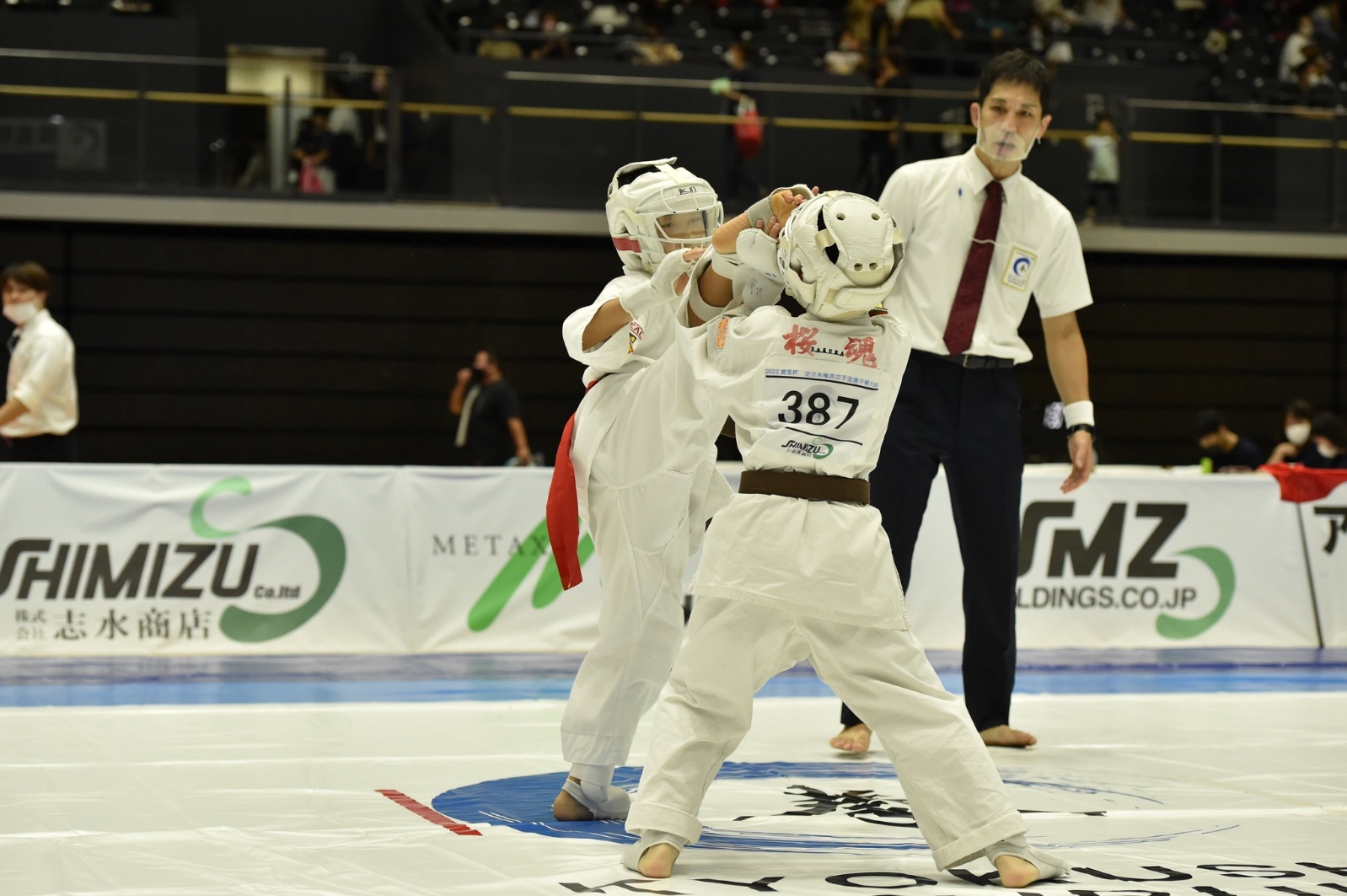 【大会申し込みの流れ】Webフォーム（Googleフォーム）へのエントリーとなります。３月８日（金）までに参加希望選手はエントリーフォームに入力してください。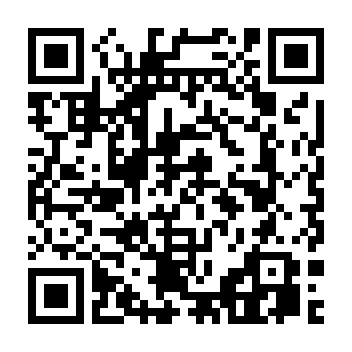 左記のQRコードをスマートフォンで読み取りWebフォームに必要事項を入力してください。もしくは極真拳武會ウェブサイトから大会エントリーフォームのリンクからｗｅｂフォームにご入力をお願いいたします。★出場料について組合せ確定後に出場選手人数分の請求書を各団体様に送付させていただきますので、各選手は所属の団体、金町道場に出場料をお預けください（3/8まで）。請求書の到着後、指定期日までに参加費×人数分を指定の口座までお振込願います。出場料は各団体（各支部）様にて取りまとめていただけますようお願い申し上げます。
※現金書留での郵送はご遠慮願います。
　　不明な点がありましたら、大会担当の金子までご連絡ください。大会事務局〒１４０-００１４東京都品川区大井４-１-２　ひろせビル３F極真武道空手連盟　極真拳武會　城南品川支部TEL:０３-３７７１-７１２１　Ｅメール：cyougokin-z@ad.wakwak.com2024全日本Youth空手道選手権大会出場選手募集要項主　催：極真武道空手連盟 極真拳武會 　　　　大会実行委員長：金子　雅弘（極真拳武會会長）日　時：令和６年4月29日（月・祝）　※今大会は三部制の完全入れ替えで行います。各部の開始時間等は締め切り後、出場選手が決まり次第お知らせいたします。出場選手の状況に応じてクラスの変更、開始時間の変更のある場合があります。対戦表、コート割りは大会の１週間前に極真拳武會大会ホームページに公開　http://kyokushin-kenbukai.com/※今大会は新型コロナウイルス感染拡大の予防の対応として各部完全入れ替え制、選手の付き添い１名と限定します。会　場：大森スポーツセンター（アリーナ）住　所：　東京都大田区大森本町２丁目２番５　　※施設に駐車場はありますが（有料）、利用には限りがあります。極力、公共の交通機関をご利用ください。京急平和島駅下車、徒歩4～5分　大会出場料：　組手部門７０００円　　※3/8（金）までに、名前、階級番号を書いた封筒に入れて金町道場へ提出締切り：３月８日（金）※選手各自でエントリーフォームにご入力ください。※書面郵送での申し込みは受付しませんので、選手個人で各自エントリーフォームに必ずご入力をお願い申し上げます。資　格：２０２４年度スポーツ安全保険に加入済みであること。所属する団体、先生の許可を有する者。出場クラス：別紙の“出場カテゴリー”一覧を参照してください。★試合時間　　本戦　→　延長戦　→　マスト判定　　※今大会は延長１回までマスト判定にて勝敗を決します。★着用するもの　　○着用する　△任意で着用　×着用しない着用防具はすべて選手各自が準備をお願いします。防具の貸し出しはありません。高校生以下男子のチェストサポーターと女子のアンダーガードの着用は任意です。※細工した防具の使用や義務防具を装着していない場合は失格となります。試合規約について[試合時間]大会で定められた規定時間を試合時間とする。[組手と勝敗] 組手の勝者は「一本勝ち」、「 技あり」２本による「合わせて一本勝ち」、「 判定勝ち」、 相手選手の「失格」、「棄権」、による勝ちにより決定される。 本戦の試合で勝敗が決まらない場合は延長戦を行う。 延長戦で決まらない場合は体重差（大会規定）もしくはマスト判定により勝者を決する。 体重差でも決まらない場合は最終延長戦を行う、最終延長戦の試合時間は延長戦のときと同じ試合時間とする。 [一本勝ち]  反則箇所を除く部分へ、手技、足技を瞬間的に決め、そのダメージにより3秒間相手選手をダウンさせたとき（高校生以下は上段に技が決まって倒れた場合は全て「一本勝ち」とする）、又は戦意を喪失させたとき。 [技有り] 反則箇所を除く部分へ、手技、足技を瞬間的に決め、そのダメージにより一時的に戦意 を喪失させたとき。 ヘッドギアを着用している試合はノーガードで相手選手の上段に足技が決まったときは、 全て「技有り」とする。但し、その技が有効か不十分かは審判が判断する。（ヘッドギアを着用しないクラスはこの限りではない。）手掛け、掴みなどの反則が無く「足掛け」で相手を倒して下段突きを決めたとき。（「下段突き」は「見極め」を明確にするため瞬間的に止め、審判員が確認できるタイミングで 引き手を取る、確認できないような引き手の取り方は「技有り」とならない時もある）。 下段蹴りを決め、一挙動で転倒させ相手のバランスを崩した時（片膝や両手をつき対戦者を見失った状態）に下段突きを決めた場合は「技有り」とする。 胴廻し回転蹴りのような捨て身技を避けて下段突きを決めた場合も「技有り」とする。 捨て身技を使う場合は下段突きを決められないように素早く立ち上がること。 下段や中段の合わせ技（カウンター）が正確に決まって一挙動で倒れた場合は「下段突き」を極めなくても「技有り」とする。 上段への足技でバランスを崩し一挙動で倒された場合は、上段の部位を防御していたと しても「技有り」とする。   「技有り」は２本で「合わせて一本」となる。 [反則]  次の場合は「反則」とする。 a.手、肘による顔面への攻撃。手先が触れても「反則」となる場合がある。但し、顔面 を牽制することは自由である。 b.手、肘による喉および首への攻撃。 c.金的への攻撃。 d. 頭突きによる攻撃。 e.倒れた相手への攻撃。 f. 背骨への攻撃。 g. 頭をつけての攻撃。 h. 手を掛けての攻撃。（ルール上、肘から上は 肩とする。） i. 相手選手の道着、手足を掴んだ場合。j. 相手選手の胴体や肩を掌底もしくは拳で押した場合。 ｋ. 技を出さないで接近する行為。ｌ.技を出して接近し、その後、前項のｌと同じ状態になった場合。ｍ. 膝関節に対する前蹴り、足刀、踵等による直線的な攻撃をした場合。 ｎ. 以上のほか、「 技の掛け逃げ」など審判が特に「反則」と見なした場合。 「反則」は、審判団の有効規定数で「注意」が与えられるが、軽微な反則、有効規定数に満たない反則の場合は主審の判断で「警告」が与えられます。（警告は判定に影響しない。）判定基準目安一本＞技有り＞ダメージ＞有効打＞手数・足数＞積極性（気迫、前に出る、先に仕掛ける）両者の注意差が１つの場合は、勝敗への影響は少ないので、試合内容で判断する。例）赤の選手　注意2　白の選手　注意1の場合、－ポイント差1のため、引き分け但し、最終延長戦において試合内容が全く互角であった場合は、「注意１」を取られた方が負けと判断する。[失格]  次の場合は「失格」とする。 a.「警告」⇒「注意１」⇒「注意2」⇒「注意3」⇒「注意4＝失格」b.試合中、審判員の指示に従わない場合。 c.粗暴な振舞い、とくに悪質な「反則」をした場合。 d.判定前に雄たけびを上げたり、「判定勝ち」「 一本勝ち」「 技有り」などの後でガッツポーズを試合場で行うなど、相手に対して礼節を欠く試合態度と見なされた場合。 e.試合出場の呼び出しを受け、その時に1分間試合場に上がることなく出場しない場合。 f.規定の体重をオーバーした場合。 [反則勝ち] ① 審判が見えなかった反則や故意ではなく反則に取りにくいアクシデントにより負傷し、回復するための時間を与えたが、大会運営上遅延可能な回復時間を経過したのちも試合続行不可能となった場合、「反則勝ち」となる。しかし、この規定で「反則勝ち」した 選手は次の試合に出場することはできない。出場クラスカテゴリー一覧表【組手部門】（申し込み時に間違いのないようにしてください。）大会規定防具ガイド（着用防具はすべて各自で用意してください。）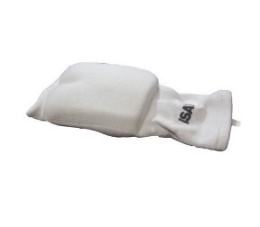 団体番号一覧表※過去に極真拳武會の大会に出場いただきました団体を掲載しています。一覧に団体名がない場合は大会事務局にご連絡ください。クラス本戦延長幼年１分１分小学１年生～２年生１分３０秒１分小学３年生～中学生１分３０秒１分３０秒高校生２分２分ヘッドギアインナーシールド付きパンチンググローブ拳サポーターすねサポーターヒザサポーターチェストサポーター女子チェストガードファールカップ
（男子）マウスピース赤紐幼年～２年生○（面有り）○○△△○△○３年生～中学生○（面有り）○○○女子〇男子△○△○高校生○（面有り）×〇○○△○△○高校女子（上級）○（面有り）×〇○○○×△○幼年年中以下の部（園児年中以下）幼年年長の部（園児年長）小学１年生男子初級の部（９級以下）小学１年生男子上級の部（８級以上）小学１年生女子の部小学２年生男子初級の部（８級以下）小学２年生男子上級の部（７級以上）小学２年生女子の部小学３年生男子初級軽量級の部（７級以下・３０kg以下）小学３年生男子初級重量級の部（７級以下・３０kg超）小学３年生男子上級軽量級の部（６級以上・３０kg以下）小学３年生男子上級重量級の部（６級以上・３０kg超）小学３年生女子初級の部（７級以下）小学３年生女子上級の部（６級以上）小学４年生男子初級軽量級の部（６級以下・３３kg以下）小学４年生男子初級重量級の部（６級以下・３３kg超）小学４年生男子上級軽量級の部（５級以上・３３kg以下）小学４年生男子上級重量級の部（５級以上・３３kg超）小学４年生女子初級の部（６級以下）小学４年生女子上級の部（５級以上）小学５年生男子初級軽量級の部（５級以下・３５kg以下）小学５年生男子初級重量級の部（５級以下・３５kg超）小学５年生男子上級軽量級の部（４級以上・３５kg以下）小学５年生男子上級重量級の部（４級以上・３５kg超）小学５年生女子初級の部（６級以下）小学５年生女子上級の部（５級以上）小学６年生男子初級軽量級の部（５級以下・４０kg以下）小学６年生男子初級重量級の部（５級以下・４０kg超）小学６年生男子上級軽量級の部（４級以上・４０kg以下）小学６年生男子上級重量級の部（４級以上・４０超）小学６年生女子初級の部（６級以下）小学６年生女子上級の部（５級以上）中学１年生男子軽量級の部（45kg以下）中学１年生男子中量級の部（45kg超55kg以下）中学１年生男子重量級生の部（55kg超）中学２・３年生男子軽量級の部（45kg以下）中学２・３年生男子中量級の部（45kg超55kg以下）中学２・３年生男子重量級生の部（55kg超）中学生女子軽量級の部（40kg以下）中学生女子中量級の部（40kg超50kg以下）中学生女子重量級の部（50kg超）高校生男子初級軽量級の部（５級以下６５kg未満）高校生男子初級重量級の部（５級以下６５kg以上）高校生男子上級軽量級の部（４級以上６５kg未満）高校生男子上級重量級の部（４級以上６５kg以上）高校生女子初級の部（５級以下）高校生女子上級の部（４級以上）拳サポーターイサミ製　品番　L－３６５　Ｌ－３０５８もしくは上記製品に準じた物（色の指定はありません。）（ナックル部分が劣化して薄い物、著しく傷んでいる物は禁止）JKJO指定防具の拳サポーターも可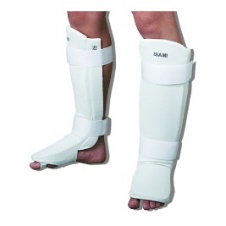 スネサポーターイサミ製　品番Ｌ－２２７　品番Ｌ－２８９もしくは上記製品に準じた物（色の指定はありません。）JKJO指定防具も可ヒザサポーターイサミ製　品番Ｌ-１２２Ｉ　 商品名　ローキックサポーター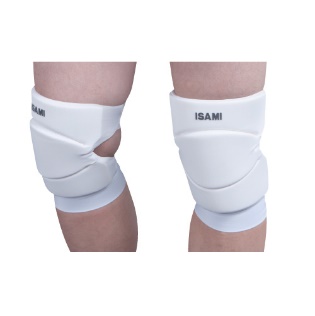 イサミ製　品番Ｌ-１２０　　 商品名　ニーキャップガードイサミ製　品番Ｌ-１１０３ 商品名　ニーガードもしくは上記製品に準じた物　（色の指定はありません。）JKJO指定防具も可金的ファールカップ金属製カップは使用不可イサミ製　品番Ｌ６７２　　 商品名　金的サポーター　もしくは上記製品に準じた物　（色の指定はありません。）ヘッドガードイサミ製　品番ＴＴ-２５ かＣＫＷ-１０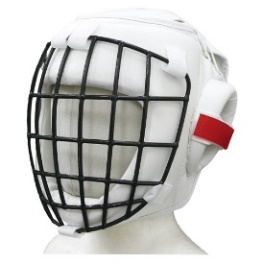 もしくは上記製品に準じた物　（色の指定はありません。）JKJO指定防具も可プラスチック面も可とします。インナーシールド指定はありませんが面がね内側に鼻の位置までかかるもの。チェストサポーター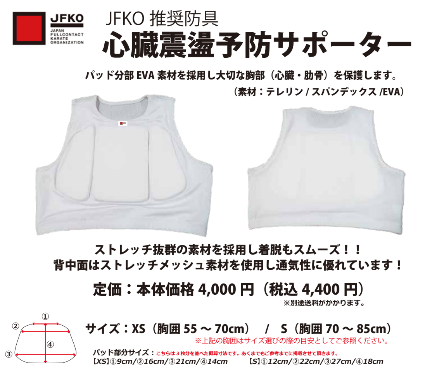 東京堂製の心臓震盪予防サポーター(別紙参照)もしくはJFKO指定の製品のみ使用可とします。他社の類似商品は使用できません。女子選手はイサミ製の胸ガード(TT-28)を着用の場合はチェストサポーターの着用義務はありません。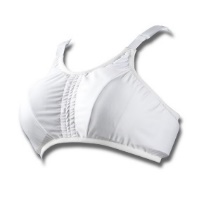 女子チェストガードイサミ製　胸ガード　品番　ＴＴ－２８もしくは上記製品に準じた物。※パッドが入ったスポーツブラタイプも可赤ひも腰に巻く赤紐です。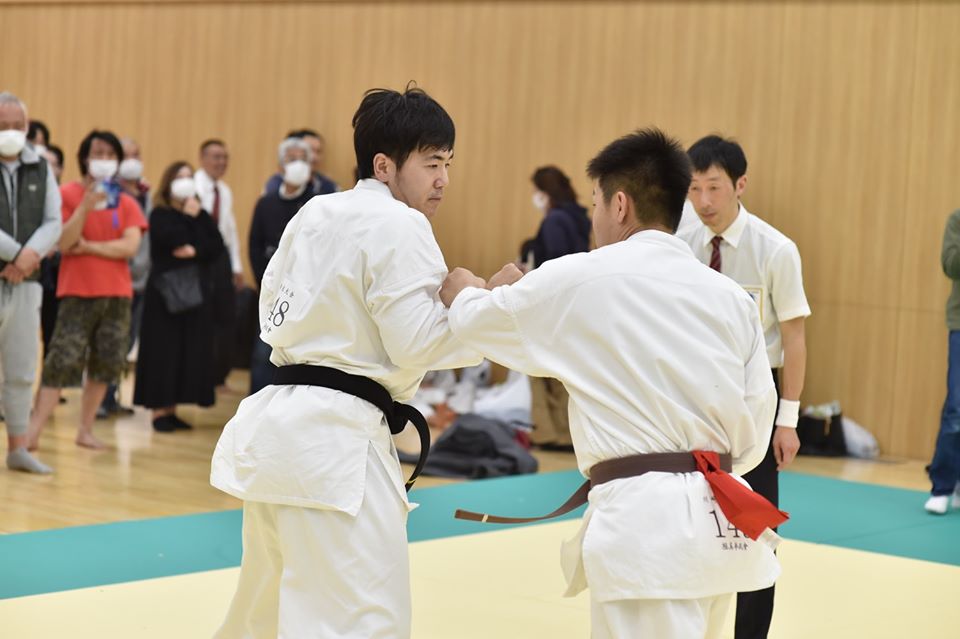 もしくは帯に取り付ける形でお願いいたします。1IKON極真会館　成田道場41極真会館　坂本派　金町道場81淑徳巣鴨中学校・高等学校2IKON極真会館　東京足立支部42極真会館　坂本派　秦野道場82松栄塾3KWF極真会館　千葉田中道場43極真会館　尾張名古屋　松田道場83新格闘術　五十嵐道場4Machida Karate Saitama44極真会館　浜井派　千葉支部84新国際空手拳法道　士衛塾5MMA空手道場　鷹45極真会館　浜井派　草加支部85新国際空手拳法道　士衛塾　山梨6昭誠会46極真会館　浜井派　東京本部86新日本武道空手道連盟　武奨館　7昭武館カラテ47極真会館　浜井派　東京足立87真樹道場　横浜北支部8空手道　四葉会48極真会館　力謝會　88真樹道場　愛知本部9社）極真会館　東京都巣鴨　川﨑道場49極真会館　力謝會　横浜田中道場89真樹道場　東京城西支部10社）極真会館　横浜井上道場50極真空手　中山道場90水戸啓明高等学校11社）極真会館　埼玉県今井道場51極真空手道　忍會　REVIVE91数見空手国際連盟　日本空手道今井道場12社）極真会館　埼玉県木村道場52極真空手道　忍會　熊谷支部92世界全極真　志優会13社）極真会館　東京都紅衛会53白蓮会館　東京墨田支部93世界総極真　14社）極真会館　東京都川端道場54空手道　MAC94世界総極真　埼玉県橋本道場15新極真会　厚木赤羽支部55空手道　元制会95世界総極真　釘嶋道場16新極真会　江戸川道場56空手道　高橋塾96世界総極真　東京都　友心会17新極真会　川崎東湘南支部57空手道　新武会97星龍塾18新極真会　東京佐伯道場58空手道　星和会館98大鹿道場19新極真会　東京山手支部59空手道　石島道場99天勇會20新極真会　東京城南川崎支部支部60空手道　天翔塾100日本空手道　拳成会21新極真会　神奈川北加藤道場61空手道　白真会101日本空手道　石島道場22誠真会館　清瀬道場62空手道　武心会102日本空手道　高橋道場23誠真会館　秋津道場63空手道　武仁拳103日本空手道　坂下道場24誠真会館　東伏見道場64空手道　無限勇進会104日本空手道　至真会館25誠真会館　新座道場65拳蹴武会　中島道場105日本空手道　小川道場26闘塾66拳蹴武会いすみ支部106日本空手道　神居塾27ビクトリーカラテスクール67光誠会107日本空手道　数見道場　28平塚道場68国際空手道　水戸　遊藝館108日本空手道　静空塾29武立会館69国際空手道　北斗会館109日本空手道　致道会館30フルコンタクトカラテスクール70国際新空手連盟　極真舎110日本空手道　野地道場31真樹道場　横浜南支部71国際正道-空手連盟正道会館　志友塾111日本空手道　勇慎会32村椿道場72国際正道-空手連盟正道会館　正天會112覇道会館33ロデオスタイル73実戦カラテ　野澤道場113飛馬空手　飛馬道場34芦原会館　東京本部　西山道場74実戦カラテ我流空手道　北斗會中平道場114武将會　直心塾35井上道場75実戦空手道　心温塾115武心塾カラテ　茅ケ崎海岸支部36義和流拳法76実戦空手道　心学館116IBKO　礼心會37極真会館　安斎派　山梨県本部77実戦空手道場　ファイティングビート117錬空武館　高久道場38極真会館　安斎派　北杜塾78実戦武道空手　武心塾118翔優會舘39極真会館　安西派　福島県本部79実践空手道　優心塾１１９桜塾40極真会館　坂本派　港北道場80秀武会　荒川サークル120武道空手　練121真樹道場　東京品川支部201極真拳武會　蒲田支部122白蓮会館 湘南鎌倉支部202極真拳武會　埼京・城北支部123日本空手道 佐藤道場203極真拳武會　城南品川支部124真樹道場 湘南支部204極真拳武會　城南武蔵新城支部125極真会館 坂本派 栃木北支部205極真拳武會　新宿神楽坂支部126真樹道場 目黒支部206極真拳武會　目黒江東支部127空手道 一武会207極真拳武會　長原支部128全極真 韓国支部208極真拳武會　さいたま浦和支部129新格闘術柔空手 新誠會209極真拳武會　平和島支部130極真会館・静岡県長澤道場210極真拳武會　溝の口支部131F.K.C輝心会211極真拳武會　城南羽田支部132日本武道空手連盟 隗道場212極真拳武會　城南五反田・中延支部133誠真会館　杉並道場213極真拳武會　大阪城南支部134白蓮会館 浦和支部214極真拳武會　千鳥有明支部135武道会 活士化武215極真拳武會　川崎元住吉支部136実践空手道連盟　高翔会216極真拳武會　東馬込支部217極真拳武會　港南支部218極真拳武會　茨城県支部219極真拳武會　大阪中央支部